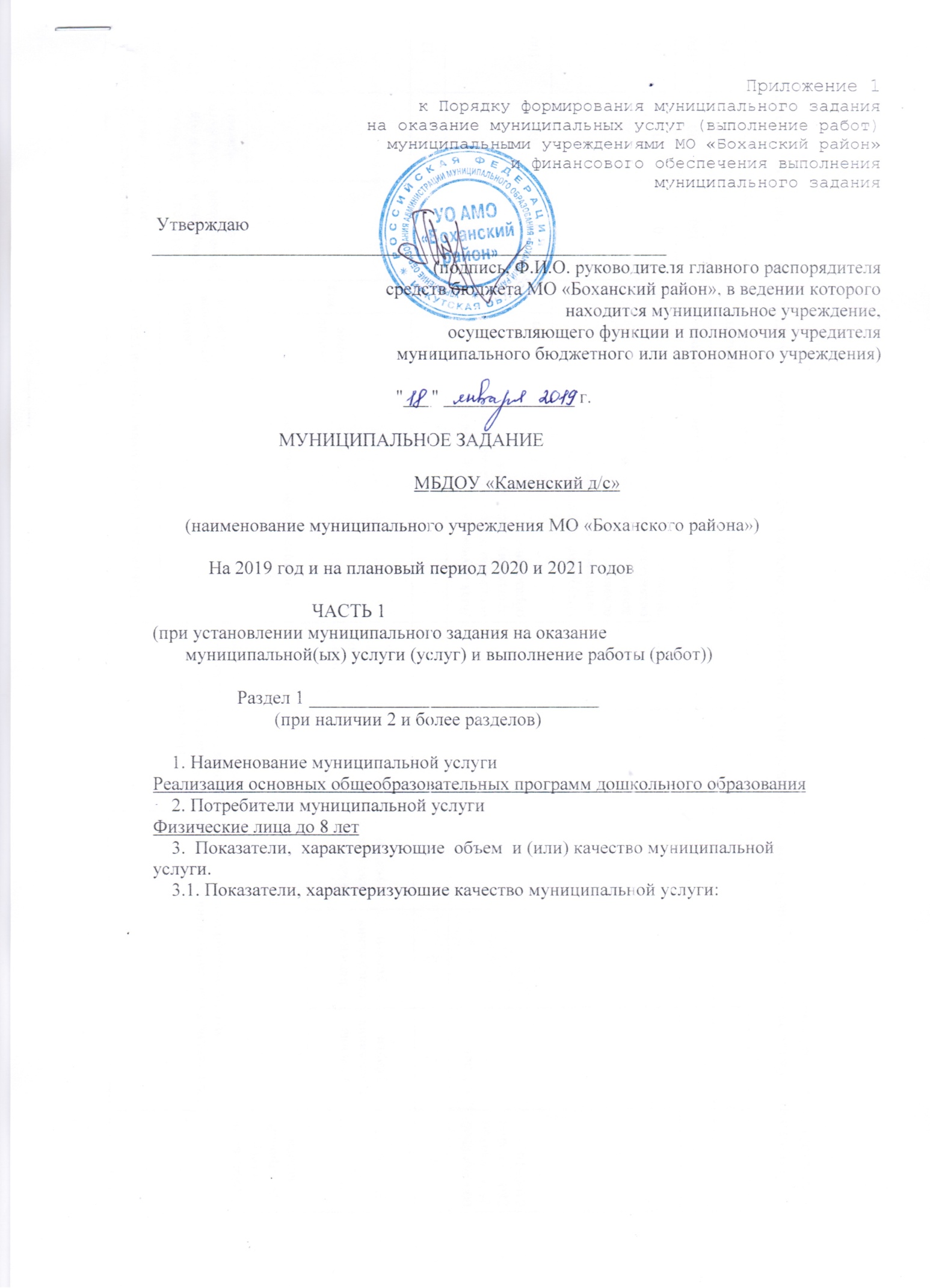     Допустимые (возможные) отклонения от установленных показателей качества муниципальной   услуги,   в   пределах  которых государственное  заданиесчитается выполненным (процентов) _________________3 %________________________   3.2. Показатели, характеризующие объем муниципальной услуги:    Допустимые  (возможные)  отклонения от установленных показателей объемамуниципальной  услуги,  в  пределах которых муниципальное задание считаетсявыполненным (процентов) _____________________3%______________________________    4.  Нормативные  правовые  акты,  устанавливающие  размер  платы (цену,тариф) либо порядок ее (его) установления:    5. Порядок оказания муниципальной услуги.    5.1.   Нормативные   правовые   акты,   регулирующие  порядок  оказаниямуниципальной услугиПриказ Минобрнауки России от 30.08.2013 № 1014 «Об утверждении Порядка организации и осуществления образовательной деятельности по основным общеобразовательным программам дошкольного образования»Приказ Минобрнауки России от 17.10.2013 № 1155 «Об утверждении ФГОС дошкольного образования»ФЗ от 06.10.2003 № 131-ФЗ «Об общих принципах организации местного самоуправления в Российской Федерации»    (наименование, номер и дата нормативного правового акта)    5.2.  Порядок  информирования  потенциальных потребителей муниципальнойуслуги:ЧАСТЬ 2(формируется при установлении муниципального задания на выполнение          муниципальной(ых) работы (работ) и содержит требования                       к выполнению работы (работ))                  Раздел 1 ________________________________                           (при наличии 2 и более разделов)    1. Наименование муниципальной работыПрисмотр и уход    2. Потребители муниципальной работыФизические лица в возрасте до 8 лет    3.  Показатели,  характеризующие  объем  и (или) качество муниципальнойработы. 3.1. Показатели, характеризующие качество муниципальной работы: Допустимые (возможные) отклонения от установленных показателей качестваработы,  в  пределах  которых  муниципальное  задание считается выполненным(процентов) ______________________3 %_________________________________________3.2. Показатели, характеризующие объем муниципальной работы:    Допустимые  (возможные)  отклонения от установленных показателей объемаработы,  в  пределах  которых  муниципальное  задание считается выполненным(процентов) ____________________________3 %___________________________________Часть 3. Прочие сведения о муниципальном задании    1.  Условия  и порядок досрочного прекращения выполнения муниципальногозадания -при реорганизации учреждения;-при ликвидации учреждения;-при окончании срока действия лицензии учреждения    2.   Иная   информация,   необходимая   для   выполнения  (контроля  заисполнением) муниципального задания _______________нет___________________________________________________________________________________________________    3. Порядок контроля за исполнением муниципального задания:    4. Требования к отчетности об исполнении муниципального задания руководитель учреждения несет ответственность за достоверность данных, предоставляемых об исполнении муниципального задания и об использовании средств субвенций, а так же за нецелевое использование средств субвенций.    4.1.  Периодичность  представления отчетов об исполнении муниципальногозадания1 раз в год    4.2.  Сроки  представления отчетов об исполнении муниципального заданияДо 1 марта    4.3.  Иные требования к отчетности об исполнении муниципального заданияОдновременно с отчетом составляется пояснительная записка, содержащая:А) выводы о степени достижения плановых показателей качества муниципальных услуг, и конечного;Б) предложения необходимых мер по обеспечению достижения плановых значений показателей качества муниципальных услуг, и конечного результата оказания муниципальных услуг в очередном году и плановом периоде;В) предложения о возможных изменениях значений плановых показателей качества муниципальных услуг.    5.  Иные  показатели,  связанные  с  выполнением муниципального заданияУправление образования имеет право запрашивать дополнительную информацию для подтверждения отчетных данных, которая предоставляется в срок не более 3 дней с момента запроса.Уникальный номер реестровой записиПоказатель, характеризующий содержание муниципальной услугиПоказатель, характеризующий содержание муниципальной услугиПоказатель, характеризующий содержание муниципальной услугиПоказатель, характеризующий условия (формы) оказания муниципальной услугиПоказатель, характеризующий условия (формы) оказания муниципальной услугиПоказатель качества муниципальной услугиПоказатель качества муниципальной услугиПоказатель качества муниципальной услугиЗначение показателя качества муниципальной услугиЗначение показателя качества муниципальной услугиЗначение показателя качества муниципальной услугиУникальный номер реестровой записиПоказатель, характеризующий содержание муниципальной услугиПоказатель, характеризующий содержание муниципальной услугиПоказатель, характеризующий содержание муниципальной услугиПоказатель, характеризующий условия (формы) оказания муниципальной услугиПоказатель, характеризующий условия (формы) оказания муниципальной услугинаименование показателяединица измерения по ОКЕИединица измерения по ОКЕИ2019 год (очередной финансовый год)2020 год (1-й год планового периода)2021 год (2-й год планового периода)Уникальный номер реестровой записиПоказатель, характеризующий содержание муниципальной услугиПоказатель, характеризующий содержание муниципальной услугиПоказатель, характеризующий содержание муниципальной услугиПоказатель, характеризующий условия (формы) оказания муниципальной услугиПоказатель, характеризующий условия (формы) оказания муниципальной услугинаименование показателянаименованиекодУникальный номер реестровой записиЗначение содержания услугиЗначение содержания услугиЗначение содержания услугиЗначение условия оказания услугиЗначение условия оказания услугинаименование показателянаименованиекод12345678910111200000000000253015641002800000000001006101До 8 летОчнаяДоля обучающихся, освоивших основную общеобразовательную программу дошкольного образованияпроцент10010010000000000000253015641002800000000001006101До 8 летОчнаяОтсутствие обоснованных жалоб родителей обучающихся, осваивающих программу дошкольного образования, на реализацию образовательного процесса000Укомплектованность кадрамипроцент100100100Посещаемостьпроцент757575Уникальный номер реестровой записиПоказатель, характеризующий содержание муниципальной услугиПоказатель, характеризующий содержание муниципальной услугиПоказатель, характеризующий содержание муниципальной услугиПоказатель, характеризующий условия (формы) оказания муниципальной услугиПоказатель, характеризующий условия (формы) оказания муниципальной услугиПоказатель объема муниципальной услугиПоказатель объема муниципальной услугиПоказатель объема муниципальной услугиЗначение показателя объема муниципальной услугиЗначение показателя объема муниципальной услугиЗначение показателя объема муниципальной услугиУникальный номер реестровой записиПоказатель, характеризующий содержание муниципальной услугиПоказатель, характеризующий содержание муниципальной услугиПоказатель, характеризующий содержание муниципальной услугиПоказатель, характеризующий условия (формы) оказания муниципальной услугиПоказатель, характеризующий условия (формы) оказания муниципальной услугинаименование показателяединица измерения по ОКЕИединица измерения по ОКЕИ2019 год (очередной финансовый год)2020 год (1-й год планового периода)2021 год (2-й год планового периода)Уникальный номер реестровой записиПоказатель, характеризующий содержание муниципальной услугиПоказатель, характеризующий содержание муниципальной услугиПоказатель, характеризующий содержание муниципальной услугиПоказатель, характеризующий условия (формы) оказания муниципальной услугиПоказатель, характеризующий условия (формы) оказания муниципальной услугинаименование показателянаименованиекодУникальный номер реестровой записиЗначение содержания услугиЗначение содержания услугиЗначение содержания услугиЗначение условия оказания услугиЗначение условия оказания услугинаименование показателянаименованиекод12345678910111200000000000253015641002800000000001006101До 8 летОчнаяЧисло обучающихсячел55555500000000000253015641002800000000001006101До 8 летОчнаяНормативный правовой актНормативный правовой актНормативный правовой актНормативный правовой актНормативный правовой актвидпринявший органдатаномернаименование12345ПостановлениеАдминистрация МО «Боханский район»30.12.2014г1096«Об установлении размера платы за присмотр и уход в муниципальных образовательных организациях МО «Боханский район» реализующих основную образовательную программу дошкольного образования»Федеральный законГосударственная дума29.12.2012273-ФЗ«Об образовании в Российской Федерации» ст. 65, п. 3Способ информированияСостав размещаемой информацииЧастота обновления информации123На сайте ДОУНаименование учреждения, дата создания ДОУ, учредитель;Реализуемые образовательные программы;Численность воспитанников по реализуемым образовательным программам;Руководитель ДОУ, пед. коллектив;Полный адрес, телефон, режим работы, адрес электронной почты;Устав;Лицензия на осуществление образовательной деятельности;Свидетельство о государственной регистрации;План ФХД ДОУ;НПА правил внутреннего распорядка обучающихся.Информация оперативно обновляется на сайтах при любых изменениях в перечисленной документацииУникальный номер реестровой записиПоказатель, характеризующий содержание работы (по справочникам)Показатель, характеризующий содержание работы (по справочникам)Показатель, характеризующий содержание работы (по справочникам)Показатель, характеризующий условия (формы) выполнения работ (по справочникам)Показатель, характеризующий условия (формы) выполнения работ (по справочникам)Показатель качества работыПоказатель качества работыПоказатель качества работыЗначение показателя качества работыЗначение показателя качества работыЗначение показателя качества работыУникальный номер реестровой записиПоказатель, характеризующий содержание работы (по справочникам)Показатель, характеризующий содержание работы (по справочникам)Показатель, характеризующий содержание работы (по справочникам)Показатель, характеризующий условия (формы) выполнения работ (по справочникам)Показатель, характеризующий условия (формы) выполнения работ (по справочникам)наименование показателяединица измерения по ОКЕИединица измерения по ОКЕИ2019 год (очередной финансовый год)2020 год (1-й год планового периода)2021 год (2-й год планового периода)Уникальный номер реестровой записиПоказатель, характеризующий содержание работы (по справочникам)Показатель, характеризующий содержание работы (по справочникам)Показатель, характеризующий содержание работы (по справочникам)Показатель, характеризующий условия (формы) выполнения работ (по справочникам)Показатель, характеризующий условия (формы) выполнения работ (по справочникам)наименование показателянаименованиекодУникальный номер реестровой записиЗначение содержания услугиЗначение содержания услугиЗначение содержания услугиЗначение условия оказания услугиЗначение условия оказания услугинаименование показателянаименованиекод12345678910111200000000000253015641002800000000001006101Обучающиеся до 8 летГруппы полного дняОтсутствие жалоб родителей на организацию работы группы полного дняпроцент00000000000000253015641002800000000001006101Обучающиеся до 8 летГруппы полного дняПосещаемостьпроцент75,075,075,0Уникальный номер реестровой записиПоказатель, характеризующий содержание работы (по справочникам)Показатель, характеризующий содержание работы (по справочникам)Показатель, характеризующий содержание работы (по справочникам)Показатель, характеризующий условия (формы) работы (по справочникам)Показатель, характеризующий условия (формы) работы (по справочникам)Показатель объема работыПоказатель объема работыПоказатель объема работыЗначение показателя объема работыЗначение показателя объема работыЗначение показателя объема работыУникальный номер реестровой записиПоказатель, характеризующий содержание работы (по справочникам)Показатель, характеризующий содержание работы (по справочникам)Показатель, характеризующий содержание работы (по справочникам)Показатель, характеризующий условия (формы) работы (по справочникам)Показатель, характеризующий условия (формы) работы (по справочникам)наименование показателяединица измерения по ОКЕИединица измерения по ОКЕИ2019 год (очередной финансовый год)2020 год (1-й год планового периода)2021 год (2-й год планового периода)Уникальный номер реестровой записиПоказатель, характеризующий содержание работы (по справочникам)Показатель, характеризующий содержание работы (по справочникам)Показатель, характеризующий содержание работы (по справочникам)Показатель, характеризующий условия (формы) работы (по справочникам)Показатель, характеризующий условия (формы) работы (по справочникам)наименование показателянаименованиекодУникальный номер реестровой записиЗначение содержания услугиЗначение содержания услугиЗначение содержания услугиЗначение условия оказания услугиЗначение условия оказания услугинаименование показателянаименованиекод12345678910111200000000000253015641002800000000001006101Обучающиеся до 8 летГруппы полного дняЧисло обучающихсяЧел.55555500000000000253015641002800000000001006101Обучающиеся до 8 летГруппы полного дняФорма контроляПериодичностьОрганы, осуществляющие функции и полномочия учредителя123Годовой отчет1 раз в год по истечении финансового годаУправление образования администрации МО «Боханский район»